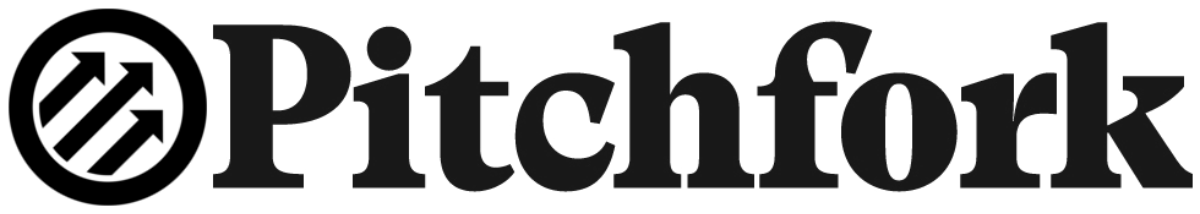 December 14, 2020https://pitchfork.com/features/lists-and-guides/best-rap-songs-2020/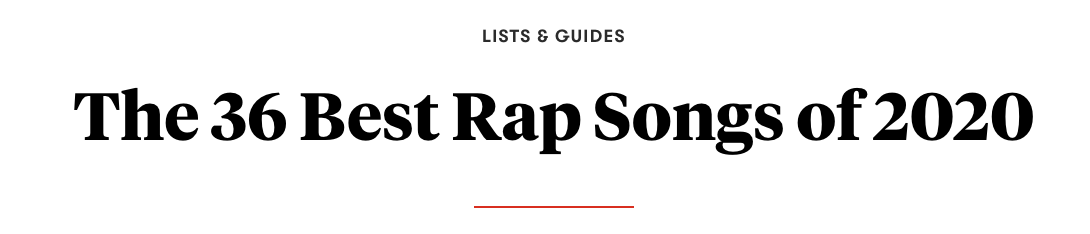 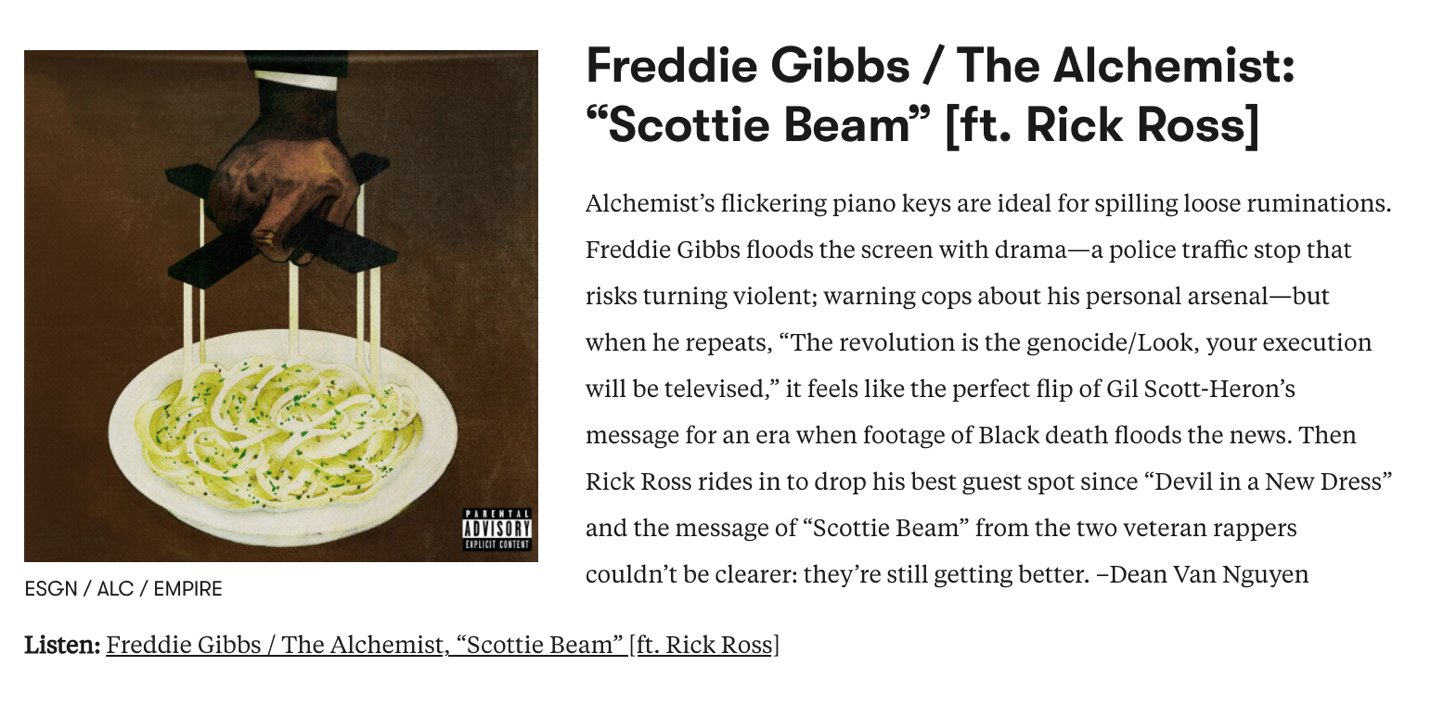 